Zprávičky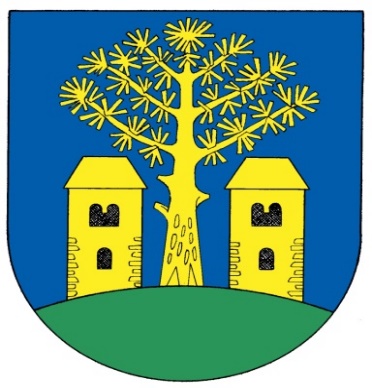 z naší vesničkyVážení spoluobčané a přátelé obce Borovany,				r. 2020
	Scházíme se společně po roce nad dalším ročníkem našich Zpráviček a já bych využila této příležitosti, abych Vás všechny srdečně pozdravila ke konci letošního, ne zrovna lehkého roku. Rok 2020 bude navždy spojován s pandemií COVID 19, což je vysoce infekční onemocnění, které je způsobeno novým koronavirem SARS-CoV-2, který se začal šířit koncem loňského roku z čínského města Wu-chan.  Z minulosti jsme znali nemoc šílených krav, ptačí chřipku, prasečí mor, později Ebolu, SARS. Nikdo však nečekal, že nová epidemie pronikne takovou razancí do celého světa a samozřejmě i k nám. 
12. března byl vyhlášen nouzový stav a my zůstali uzavřeni ve svých domovech. Byly zavřené obchody mimo potravin, zavřené veškeré služby, některé továrny a firmy, byly zrušeny veškeré hromadné kulturní i sportovní akce. My jsme se potkávali jen omezeně, a to se zahalenými tvářemi a děti přestaly chodit do školy. Denní řád v našich životech vzal za své. Když se v květnu vše rozvolnilo a my začali chodit bez roušek a užívali si léta, netušili jsme, že druhá vlna nás čeká po prázdninách. Případů této nákazy začalo rapidně přibývat, a to s daleko těžším průběhem, nemocní lidé začali plnit nemocnice i umírat a vláda znovu vyhlásila 5. října nouzový stav. Opět se uzavřely obchody a služby a sotva děti začaly chodit do školy, musely zůstat doma. Tentokrát již byly školy připraveny a začala ihned probíhat výuka na dálku neboli distančně (on-line) přes počítače, tablety, mobily.
Jako by naše Země zvedla ukazovák, nežijeme si už moc blahobytně a konzumně? V této hektické době, kdy jsme měli na sebe málo času a pořád se za něčím honili, jsme najednou zjistili, že se dá zpomalit, více vnímat vše, co jsme dříve jen míjeli. Více poznáváme přírodu kolem nás, poznáváme okolí naší vesnice, kde můžeme dýchat bez roušky. Uvědomili jsme si také, jaká je výhoda našich dvorů, zahrad a venkova vůbec.Investice a činnosti v obciPrvní a neplánovanou investicí byla oprava hospody na fotbalovém hřišti, kde po vloupání zlodějů 1. ledna zbyla spoušť. Rozbité okno, ukradená televize, notebook, lahve alkoholu a sudy s pivem, které bylo všude vylité. Rozhodli jsme se, že necháme zhotovit od místního truhláře Jaroslava Hošny nový nábytek do výčepu v částce 25.000 Kč, původní byl již ve špatném stavu. Pořídili jsme novou televizi, počítač a opravili okno i s mřížemi, část byla hrazena z pojistky. Další akcí byla výstavba chodníků firmou STRABAG, která započala v březnu. Týden na to byl vyhlášen nouzový stav a my s obavami vyčkávali, zda se nám vše podaří dostavět v termínu, ale podařilo se. Akce stála 3,500.000 Kč, dotace činí 95 %. Vyřešili jsme i stání pro auta, která správně nemají stát na chodníku a věřím, že na oplátku občané budou před svými domy pomáhat se zimní údržbou těchto chodníků. Nemáme dostatek kapacity a chybí nám hlavně mužská síla.  Další investicí byla oprava střechy
na bývalé škole, která byla provedena také v březnu za 1,182 414 Kč. Z toho 320.000 Kč 
jsme použili z dědictví po páteru Emanuelu Bouškovi, které jsme loni obdrželi z Jižní Dakoty, 290.000 Kč z dotace Jihočeského kraje a zbytek doplatili ze svého rozpočtu. V září jsme opravili střechu na nové hasičské zbrojnici za 112.000 Kč, 53.000 Kč byla dotace z Jihočeského kraje. Opět jsme sázeli stromy. Na jaře bylo vysázeno a zafinancováno z programu Rakousko-České spolupráce Intereg 40 stromů a 1 remízek. Na podzim jsme sázeli novou alej o 95 nových stromech od Rozárky podél louky směrem k fotbalovému hřišti. Řešili jsme ale problém, kterého bychom se v minulých letech ani nenadáli. Po vybagrování jam pro výsadbu stromů do rána zapršelo a téměř polovina jam byla pod vodou tak, že z nich voda vytékala na louku. Museli jsme proto hledat asi pro třetinu stromů jinou lokalitu. Dosázeli jsme je Pode dvorem a u Skalky. Cena podzimní výsadby činila 282.800 Kč, dotace činila 230.868 Kč. 
O alejích bych se více rozepsala, kdyby snad někdo pochyboval, proč je sázíme. I když jsou aleje stromů v krajině umělým prvkem, jejich tradice sahají až do dob Karla IV. Pevná existence alejí byla v našich zemích uzákoněna Marií Terezií roku 1752 coby povinných doplňků císařských cest. Stromy v nich měly úlohu orientační, ochrannou, strategicko-vojenskou. V čase baroka začali bohatí šlechtici sázet aleje z estetických důvodů, sázeli hlavně lípy, duby, jírovce a platany. To sedláci podél cest a pozemků dávali i stromy ovocné. V dnešní době není pochyb o pozitivním vlivu alejí na celý náš ekosystém. Plní úlohu hlavně jako větrolamy, protierozní prvky v přírodě, ochlazují při horku. V aleji mohou existovat ptáci i brouci žijící na stromech, kteří pro své bytí potřebují určitou vzdálenost dřevin k přesídlení, což mu alej poskytuje. Zajíc nebo srnka jsou také rádi, když přeběhnou velký lán pole a můžou si odpočinout pod stromem. Alej u silnice brání třeba i oslnění sluncem, nebo tvorbě sněhových jazyků, ředí výfukové plyny, potlačují prašnost, hlučnost… a jsou v krajině krásné, proto je sázíme.
Kulturní akce
Kvůli pandemii letos dostala kultura také tržnou ránu. V lednu a únoru jsme stihli plesy, dětský karneval i masopust. Účastnili jsme se i Milevských maškar. V březnu jsme oslavili MDŽ, napekli jsme sladké dobroty a soutěžili o nejlepší moučník. Děti nám odpoledne zpestřily svými básničkami. 10. července jsme pořádali exkurzi do Měšťanského pivovaru Strakonice s degustací. Tento výlet byl odměnou za soutěž Milevských novin „U nás tož žije“. Diváci hlasovali o nejlepší přihlášenou kulturní akci za rok 2019 a vyhrála Benátská noc. Tu jsme letos na konci prázdnin stihli, ale počasí se nám pomstilo. Poprvé nám pršelo celý večer i noc a kapela Scarlet vyhrávala v sále. Účastníci plavby v tomto počasí byli pro nás hrdinové. Další plavba na rybníku se konala v září, kdy místní hostinští uspořádali první ročník soutěže Borovanské kánoe. Nebylo silnějšího a vytrvalejšího deště za celý rok, jako bylo tu sobotu. Přesto se sešlo devět posádek, které soutěžily, ze břehu byly podporovány nadšenými diváky. Super akce, která by se mohla stát tradicí. Řízkobraní paní hostinská plánovala na konec září, ale bohužel se již nestihlo, neboť byl opět vyhlášen nouzový stav. Letos nebude rozsvěcování stromečku, vánoční tvoření ani naše velmi oblíbená vánoční besídka. Ale Barborky a čerti s Mikulášem ano. Doufáme, že příští rok bude vše jinak a o to více si vánoční atmosféry užijeme. Také máme novou knihobudku z bývalé budky telefonní, kterou obec za 1.000 Kč odkoupila. Docela se letos hodila v době, kdy místní knihovna byla zavřená. Knihu si zde můžete půjčit, vzít ale i darovat. Měli jsme tu letos i několik milých a zajímavých návštěv, i pozdravy od různých rodáků a přátel obce s žádostí o zaslání knihy 800 let Borovan do všech koutů republiky. Mnozí tady trávili jako děti prázdniny u prarodičů a jako dnešní důchodci se sem po letech vracejí. Za všechny zmíním jednu, kdy v červenci naši vesnici navštívil pan Luděk Zíbrt. Ke svým 90. narozeninám, které letos oslavil, si od dcery a zetě přál výlet do Borovan, kde byl jeho otec Ludvík Zíbrt řídícím učitelem a maminka učitelkou v letech 1930 – 1936. Panu Luďkovi bylo 6 let, když byl jeho otec přeložen do Milína a později do Příbrami, kde žijí dodnes. Velmi vitální pán nám napsal hezkou vzpomínku do naší Pamětní knihy.
 
Z jednání zastupitelstva
Zastupitelstvo se sešlo celkem pětkrát. Zde je výběr některých usnesení:
- Zhotovitele střechy bývalé školy – BD stavby cz. Sepekov
- Poptávkové řízení na krátkodobý úvěr na výstavbu chodníků ve výši 3,000.000 Kč – Komerční banka
- Žádost o grant na opravu střechy hasičské zbrojnice
- Podání žádosti na výsadbu aleje Rozárka
- Zvýšení příspěvku na narozené dítě na 5.000 Kč
- Schválení závěrečného účtu za rok 2019 a účetní závěrky
- Snížení nájmu v hospodě na 1.000 Kč, (uzavření provozoven a odpuštění nájmu v době     nouzového stavu)
-Výběr zhotovitele Lesního hospodářského plánu na r. 2021-2020-Lesinfo a.s. České Budějovice
- Výsledky voleb do krajského zastupitelstva – novým hejtmanem se stal MUDr. Martin Kuba za ODS, 1. náměstkem Mgr. František Talíř za KDU ČSL a dalších 5 náměstků.
Sbor dobrovolných hasičů
Bratři hasiči, sestry hasičky, vážení občané. Dovolte mi, abych přispěl do našich Zpráviček za hasiče. Letošní rok jsme zahájili hasičským plesem. Měli jsme velké plány, protože v letošním roce náš sbor oslavil 125. výročí od svého založení. Jelikož v březnu vypukla pandemie COVID a my z plánovaných akcí neudělali žádnou, ani oslavu, ani soutěž. Pouze jsme předali dary jubilantům – Ing. František Hájíček – 80 let, Alena Pekárková a Milan Suchan – 60 let. V červenci jsme se rozloučili s naším zesnulým bratrem Jiřím Stejskalem čp. 44. V březnu jsme pomáhali při požáru na katru p. Trojáčka, kde zasahovaly 3 profesionální hasičské sbory s cisternami, a v létě jsme asistovali při sundávání velkého vosího hnízda u Žáků	. V listopadu měla být kontrola zazimování techniky a 4.prosince valná hromada, to se nekoná. Na 16. ledna máme naplánovaný ples, ale vše bude záviset na epidemiologické situaci. To je vše, co jsme v tomto kritickém roku udělali. Přeji vám všem vánoční svátky bez stresů, a v roce 2021 hodně zdraví, štěstí a lásky 														Antonín Hruška - starosta hasičůTělovýchovná jednota, fotbal
Co napsat o letošní sezoně? Dá se říci jedním slovem: korona. Jarní část soutěže byla zrušena, a tak se čekalo na podzim. Ovšem po pěti zápasech opět korona a konec hraní. Jediná věc, která se dá hodnotit kladně, je to, že se kluci po půl roce odmlky dali vůbec dohromady a začali hrát. Velký problém je ten, že se neví, co se bude dít dál. Jestli začne jarní část soutěže, je ve hvězdách. A to se ještě nedohrála polovina zápasů nyní na podzim. Byli bychom rádi, aby se v příštím roce zase začalo hrát a mohli jsme se chodit dívat na hru. Je to velkým přáním fanoušků, hráčů a i nás, co zajišťujeme zázemí klubu. Do roku 2021 přejeme všem Borovákům a přátelům místního fotbalu hodně zdraví a spokojenosti.							     Karel Černý - předseda TJ Borovany
Knihovna Během roku 2020 probíhalo v knihovně evidování knižního fondu do regionálního knihovnického systému Clavius REKS, který obec zakoupila v roce 2019. Zatím je evidováno přibližně 500 knih, zbývající knihy budou do systému vloženy během příštího roku. Obec pořídila do knihovny novější počítač a také několik nových knih. Další knihy darovali knihovně místní občané. V únoru a v září navštívily knihovnu pracovnice Městské knihovny Písek a přivezly soubory knih, které zahrnovaly 300 titulů. Bohužel situace ohledně koronaviru dopadla i na provoz knihoven. Knihovna byla uzavřena od 18.3. do 13.5. a poté
od 22.10. Přesto si během roku čtenáři vypůjčili přes 440 knih. Věřím, že se v příštím roce situace zlepší a budeme se moci potkávat a setkávat v místní knihovně. Těším se na vaši návštěvu v borovanské knihovně v roce 2021.		 Ivana Hrnečková - knihovniceSvatby  
Jiří Tomeš čp.26 a Blažena Procházková Podolí I
Martin Šebek čp. 65 a Iveta Brabencová Zběšice
Michal Hošna čp. 68 a Iveta Terezie Pelikánová, Velká Bíteš, KošíkovNarození Eliška Vostradovská rodičům Nicole Korintušové čp. 17 a Petru VostradovskémuNatálie Uhlířová rodičům Kristýně a Martinovi Uhlířovým čp. 25
Erik a Štěpán Šiman rodičům Adéle Pekárkové čp. 16 a Marku Šimanovi z Neznašova


Jubilatni
	60 let						65 let					Miroslava Houdková čp.63		František Toman čp. 54	
Zdeněk Černohorský čp. 78		Marie Hašková čp. 39		
Milan Suchan čp. 52			Ladislav Stejskal čp. 50
Alena Pekárková čp. 16
Jiří Tomeš čp. 26					75 let						Emanuel Stejskal čp. 85	80 let						85 let
Ing. František Hájíček			   Marie HošnováZemřeli	
Milada Tomešová čp. 26
Jiří Stejskal čp. 44
Závěrem bych Vám všem popřála hlavně pevné zdraví, v téhle epidemií zkoušené době, hodně pozitivních myšlenek a doufejme, že za rok bude líp.Ivana   Dolejšková  - starostka 